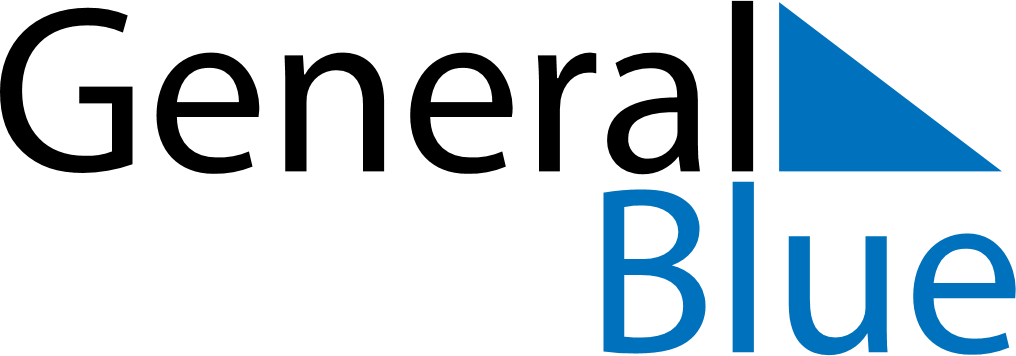 July 2024July 2024July 2024July 2024July 2024July 2024Skopje, North MacedoniaSkopje, North MacedoniaSkopje, North MacedoniaSkopje, North MacedoniaSkopje, North MacedoniaSkopje, North MacedoniaSunday Monday Tuesday Wednesday Thursday Friday Saturday 1 2 3 4 5 6 Sunrise: 5:02 AM Sunset: 8:13 PM Daylight: 15 hours and 11 minutes. Sunrise: 5:03 AM Sunset: 8:13 PM Daylight: 15 hours and 10 minutes. Sunrise: 5:03 AM Sunset: 8:13 PM Daylight: 15 hours and 9 minutes. Sunrise: 5:04 AM Sunset: 8:13 PM Daylight: 15 hours and 8 minutes. Sunrise: 5:04 AM Sunset: 8:12 PM Daylight: 15 hours and 8 minutes. Sunrise: 5:05 AM Sunset: 8:12 PM Daylight: 15 hours and 7 minutes. 7 8 9 10 11 12 13 Sunrise: 5:06 AM Sunset: 8:12 PM Daylight: 15 hours and 6 minutes. Sunrise: 5:06 AM Sunset: 8:11 PM Daylight: 15 hours and 5 minutes. Sunrise: 5:07 AM Sunset: 8:11 PM Daylight: 15 hours and 4 minutes. Sunrise: 5:08 AM Sunset: 8:11 PM Daylight: 15 hours and 2 minutes. Sunrise: 5:08 AM Sunset: 8:10 PM Daylight: 15 hours and 1 minute. Sunrise: 5:09 AM Sunset: 8:10 PM Daylight: 15 hours and 0 minutes. Sunrise: 5:10 AM Sunset: 8:09 PM Daylight: 14 hours and 59 minutes. 14 15 16 17 18 19 20 Sunrise: 5:11 AM Sunset: 8:09 PM Daylight: 14 hours and 57 minutes. Sunrise: 5:12 AM Sunset: 8:08 PM Daylight: 14 hours and 56 minutes. Sunrise: 5:12 AM Sunset: 8:07 PM Daylight: 14 hours and 54 minutes. Sunrise: 5:13 AM Sunset: 8:07 PM Daylight: 14 hours and 53 minutes. Sunrise: 5:14 AM Sunset: 8:06 PM Daylight: 14 hours and 51 minutes. Sunrise: 5:15 AM Sunset: 8:05 PM Daylight: 14 hours and 50 minutes. Sunrise: 5:16 AM Sunset: 8:04 PM Daylight: 14 hours and 48 minutes. 21 22 23 24 25 26 27 Sunrise: 5:17 AM Sunset: 8:04 PM Daylight: 14 hours and 46 minutes. Sunrise: 5:18 AM Sunset: 8:03 PM Daylight: 14 hours and 45 minutes. Sunrise: 5:19 AM Sunset: 8:02 PM Daylight: 14 hours and 43 minutes. Sunrise: 5:20 AM Sunset: 8:01 PM Daylight: 14 hours and 41 minutes. Sunrise: 5:21 AM Sunset: 8:00 PM Daylight: 14 hours and 39 minutes. Sunrise: 5:22 AM Sunset: 7:59 PM Daylight: 14 hours and 37 minutes. Sunrise: 5:22 AM Sunset: 7:58 PM Daylight: 14 hours and 35 minutes. 28 29 30 31 Sunrise: 5:23 AM Sunset: 7:57 PM Daylight: 14 hours and 33 minutes. Sunrise: 5:24 AM Sunset: 7:56 PM Daylight: 14 hours and 31 minutes. Sunrise: 5:25 AM Sunset: 7:55 PM Daylight: 14 hours and 29 minutes. Sunrise: 5:26 AM Sunset: 7:54 PM Daylight: 14 hours and 27 minutes. 